Supplementary materialAppel, C. & Pujolà, J.-T. (2021) Designing speaking interaction in LMOOCs: An eTandem approach.Figure 4. Example of close/convergent task (spot the difference)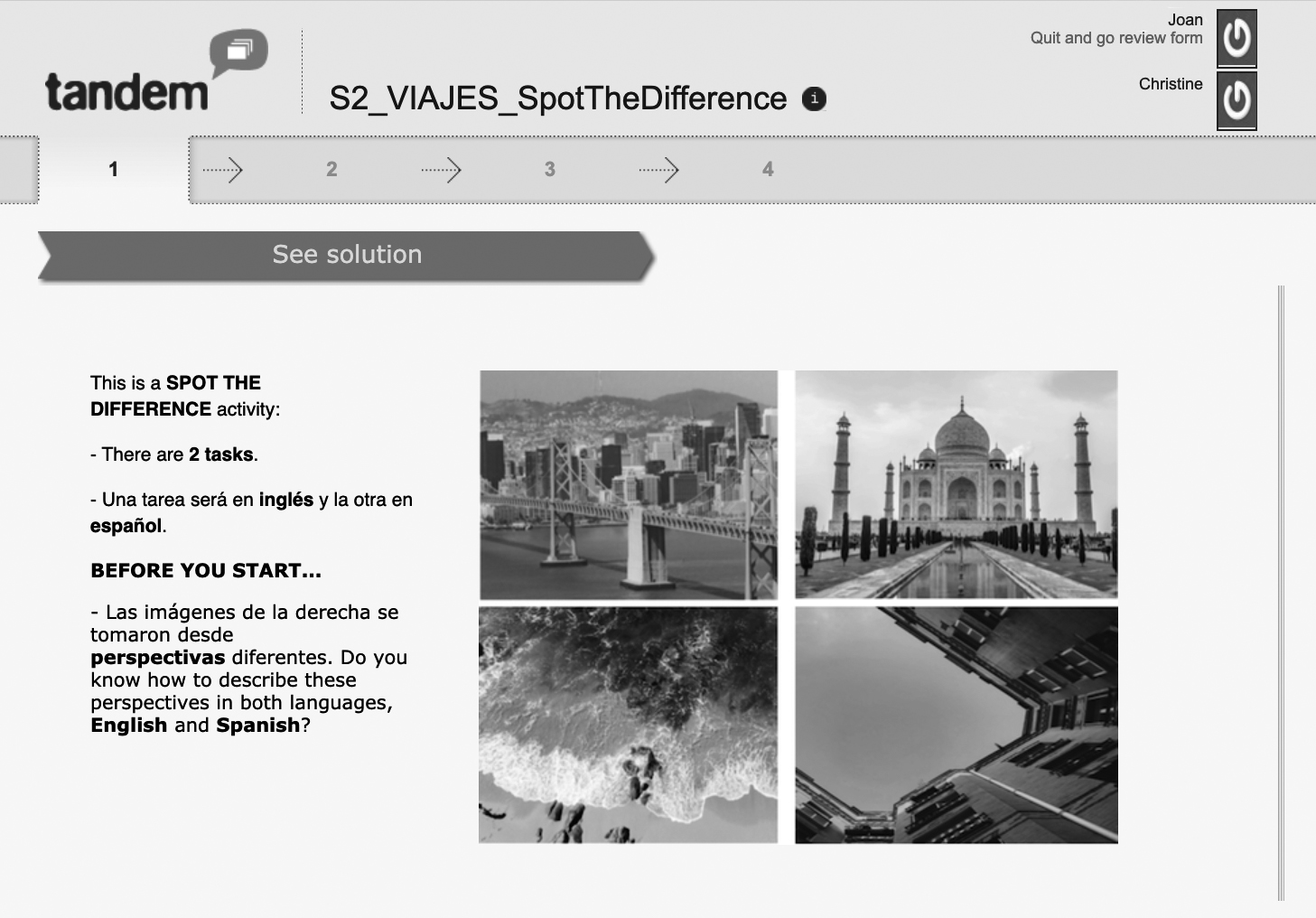 Figure 5. Initial task: Activating a tandem frame of mind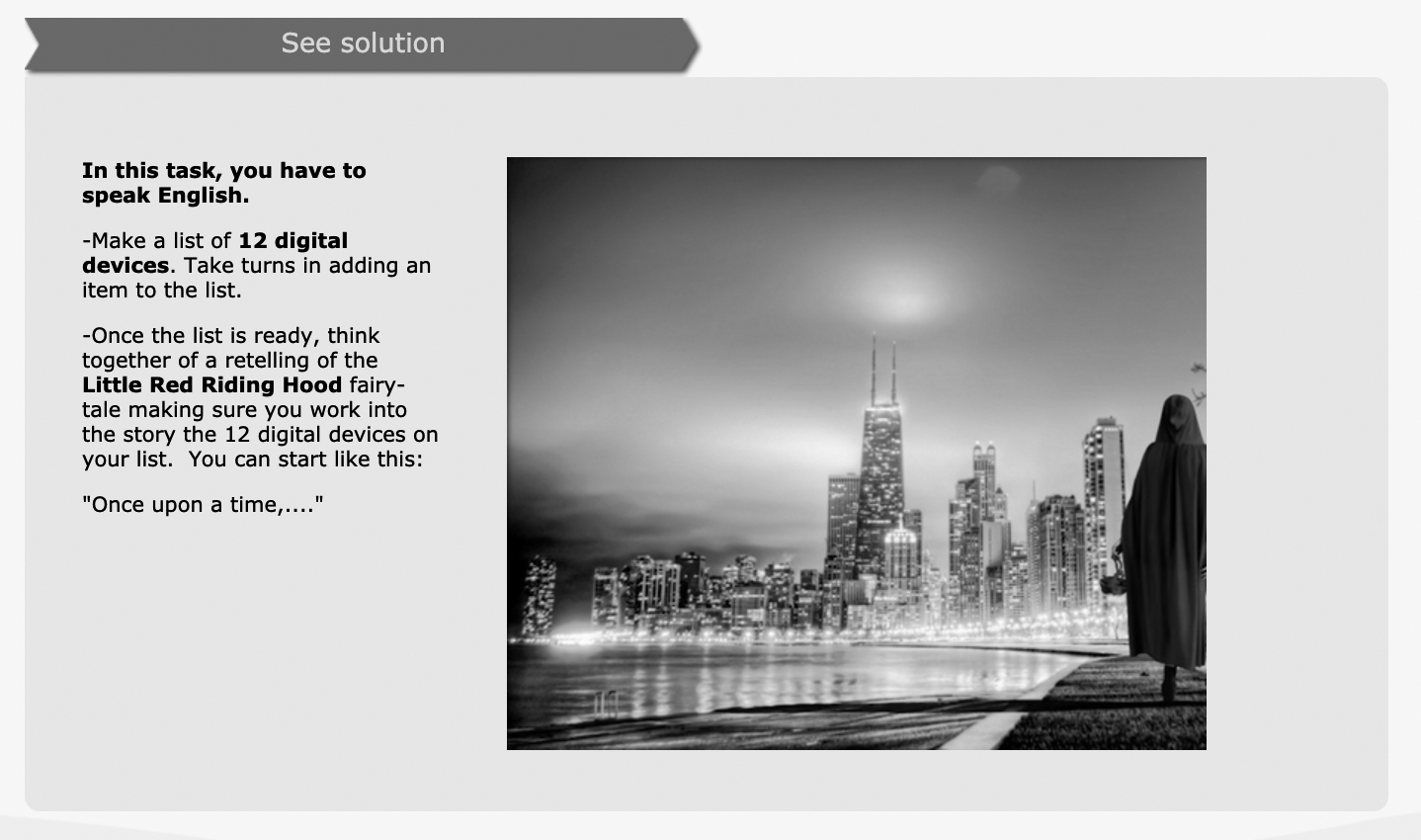 Figure 6. Example of a problem-solving taskFigure 7. Peer review form: Self-reflection and peer-feedback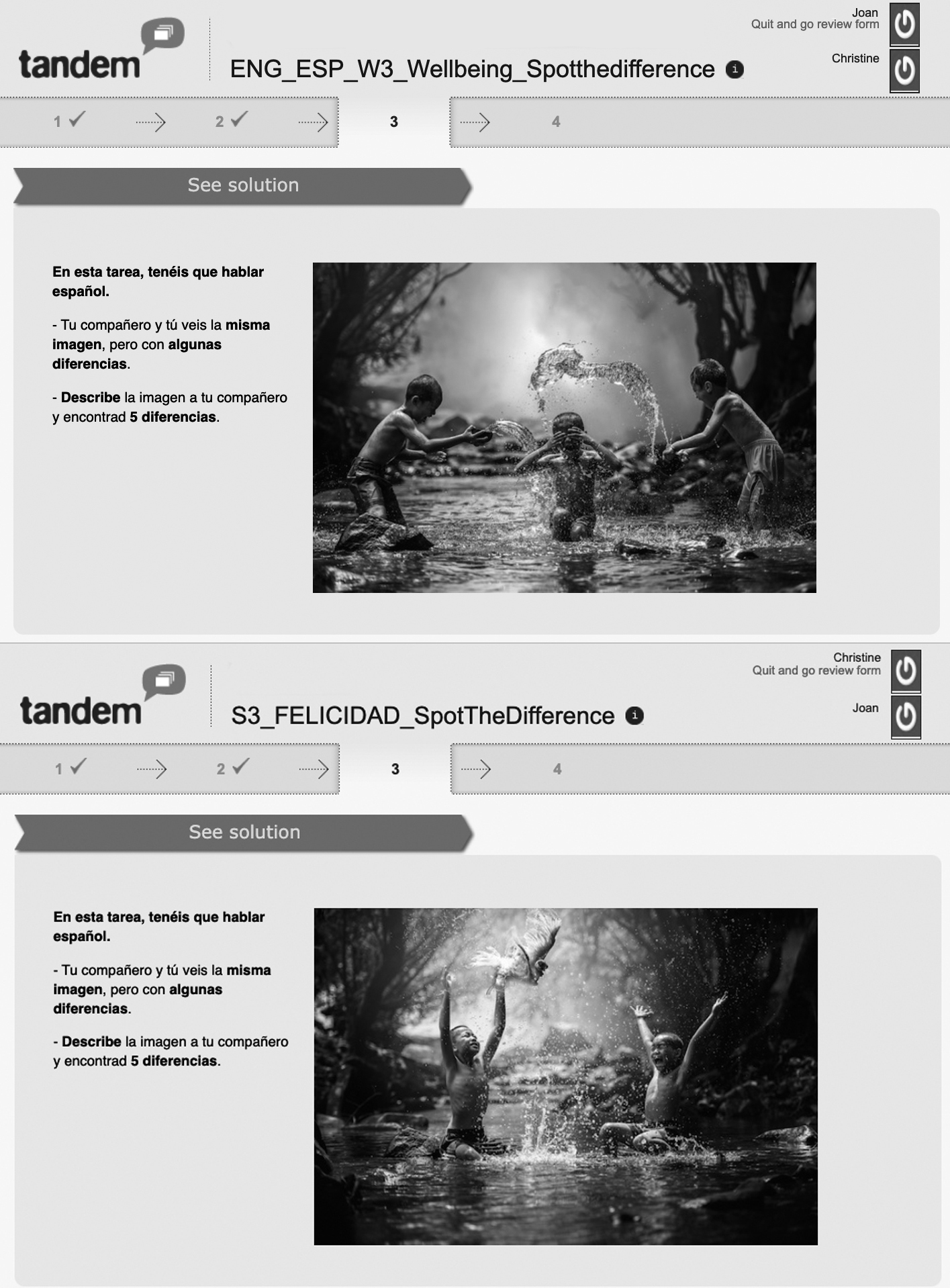 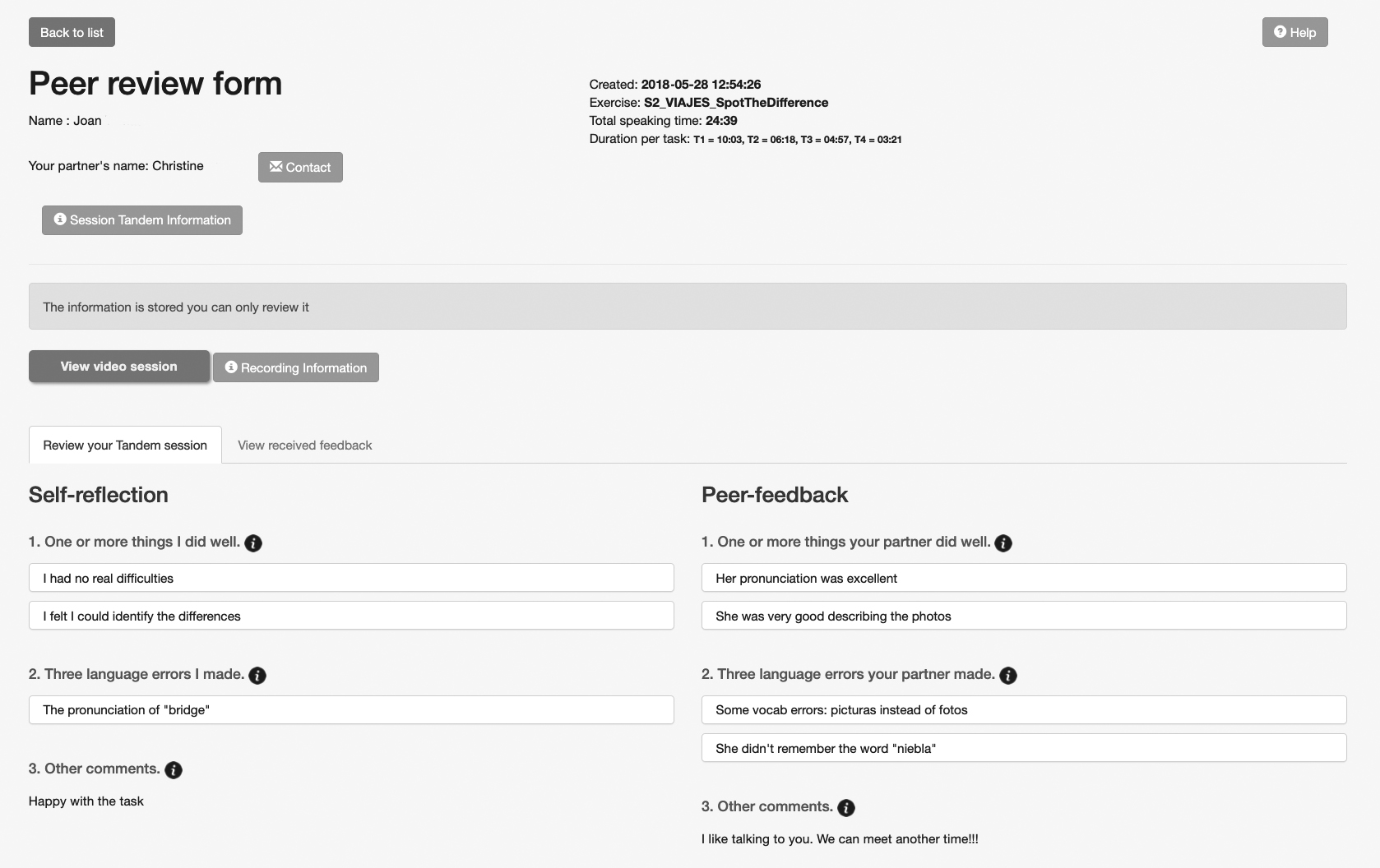 